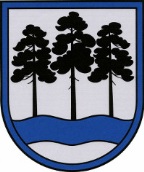 OGRES  NOVADA  PAŠVALDĪBAReģ.Nr.90000024455, Brīvības iela 33, Ogre, Ogres nov., LV-5001tālrunis 65071160, fakss 65071161, e-pasts: ogredome@ogresnovads.lv, www.ogresnovads.lv APSTIPRINĀTSOgres novada domes 16.12.2010. sēdē (protokols Nr.14; 33.§)Ar Ogres novada domes 24.05.2012. sēdes lēmuma (protokols Nr.5; 31.§) grozījumiemAr Ogres novada domes 17.04.2014. sēdes lēmuma (protokols Nr.9; 27.§) grozījumiemAr Ogres novada domes 29.03.2018. sēdes lēmuma (protokols Nr.5; 31.§) grozījumiem, kas stājās spēkā ar  01.06.2018.OGRES VĒSTURES UN MĀKSLAS MUZEJANOLIKUMSOgrēIzdots saskaņā ar likuma “Par pašvaldībām” 21.panta pirmās daļas 9.punktuun Muzeju likuma 7.panta otro daļu Ogres Vēstures un mākslas muzejsReģ. Nr.90009479700(Ogres novada domes 24.05.2012. sēdes lēmuma (protokols Nr.5; 31.§) redakcijā – stājas spēkā 25.05.2012.)Juridiskā adrese: Brīvības iela 15, Ogre, Ogres novads, LV-5001Dibinātājs: Ogres novada domeJuridiskā adrese: Brīvības iela 33, Ogre, Ogres novads, LV-5001Vispārīgie jautājumi Ogres Vēstures un mākslas muzejs (turpmāk - Muzejs) ir Ogres novada pašvaldības izveidota budžeta finansēta iestāde, kas veic Ogres novada pašvaldības muzeja funkcijas. Muzejs ir sabiedrībai pieejama pētnieciska un izglītojoša iestāde, kuras uzdevums ir pētīt Ogres novada vēsturi, izglītot sabiedrību, skolu un studējošo jaunatni, krāt, popularizēt un saglabāt nākamajām paaudzēm Ogres novada vēstures un kultūras materiālo un nemateriālo mantojumu no vissenākajiem laikiem līdz mūsdienām.Muzejs ir juridiska persona. Tam ir savs reģistrācijas numurs un apaļais zīmogs ar muzeja pilnu nosaukumu. Muzejam var būt rēķins bankā. Muzeja kontus bankā administrē Ogres novada pašvaldības (Administrācijas) centralizētā grāmatvedība.Muzeja darbību pārrauga Ogres novada pašvaldības dome. Muzejs atrodas Ogres novada pašvaldības (Administrācijas) padotībā.Muzeja pienākums ir akreditēties LR normatīvajos aktos noteiktajā kārtībā, savā darbībā ievērot LR likumus un Ministru kabineta noteikumus, Ogres novada domes lēmumus un citus normatīvos dokumentus. Muzeja funkcijas, uzdevumi un tiesībasMuzejam ir šādas funkcijas: krāt, dokumentēt un saglabāt Ogres novada kultūras, mākslas un vēstures materiālo un nemateriālo mantojumu; veikt Muzeja krājuma un Ogres novada kultūrvēstures zinātnisko izpēti;popularizēt sabiedrībā Muzeja krājumu un Ogres novada kultūrvēsturisko mantojumu, izceļot tā unikalitāti; veikt sabiedrības izglītošanu par Ogres novada vēsturi un kultūru; sniegt metodisku un konsultatīvu palīdzību citiem novada muzejiem un citām pašvaldības institūcijām;Svītrots (Ogres novada pašvaldības domes 29.03.2018. sēdes lēmuma (protokols Nr.5;31.§) redakcijā, kas stājas spēkā 01.06.2018.)Svītrots (Ogres novada pašvaldības domes 29.03.2018. sēdes lēmuma (protokols Nr.5;31.§) redakcijā, kas stājas spēkā 01.06.2018.)Svītrots (Ogres novada pašvaldības domes 29.03.2018. sēdes lēmuma (protokols Nr.5;31.§) redakcijā, kas stājas spēkā 01.06.2018.)Lai nodrošinātu funkciju izpildi, muzejs veic šādus uzdevumus: komplektē Muzeja krājumu, nodrošina tā saglabāšanu, veic krājuma uzskaiti, un zinātnisko izpēti; nodrošina Muzeja krājuma un tā izpētes rezultātu pieejamību apmeklētājiem un pētniekiem;  veic Ogres novada dabas, vēstures, mākslas, arhitektūras mantojuma izpēti, sagatavo un publisko pētījumus par Muzeja krājumu un Ogres novada kultūrvēstures jautājumiem; organizē un īsteno zinātniskas ekspedīcijas Ogres novada vēstures, mākslas, arhitektūras u.c. mantojuma izpētei;  iekārto un uztur ekspozīcijas un izstādes Muzejā un ārpus tā par Ogres novada vēsturi un mākslu; nodrošina ekspozīciju un izstāžu pieejamību apmeklētājiem;organizē un vada ekskursijas Muzeja izstādēs un ekspozīcijās, Ogres pilsētas un novada teritorijā;vāc, apkopo un analizē statistikas datus par Muzeja apmeklētājiem un pasākumiem; izdod bukletus, katalogus un citus informatīvus materiālus par Ogres novadu, Muzeja krājumu, Muzeja vēsturi un Muzeja zinātnisko un izglītojošo darbību; (Ogres novada domes 17.04.2014. sēdes lēmuma (protokols Nr.9; 27.§) redakcijā – stājas spēkā 18.04.2014.)organizē lekcijas, kultūrizglītojošus pasākumus, izstrādā un īsteno izglītojošas pedagoģiskās programmas;sniedz izstāžu sagatavošanas, uzstādīšanas un noformēšanas pakalpojumus;  sniedz konsultācijas Ogres novada vēstures un mākslas jautājumos; izstrādā un īsteno izpētes, izglītības u.c. Muzeja darbības profilam atbilstošus projektus;nodrošina Muzeja darbības publicitāti;uztur un attīsta Muzeja darbībai nepieciešamo infrastruktūru;Svītrots (Ogres novada pašvaldības domes 29.03.2018. sēdes lēmuma (protokols Nr.5;31.§) redakcijā, kas stājas spēkā 01.06.2018.)Svītrots (Ogres novada pašvaldības domes 29.03.2018. sēdes lēmuma (protokols Nr.5;31.§) redakcijā, kas stājas spēkā 01.06.2018.)Svītrots (Ogres novada pašvaldības domes 29.03.2018. sēdes lēmuma (protokols Nr.5;31.§) redakcijā, kas stājas spēkā 01.06.2018.)Svītrots (Ogres novada pašvaldības domes 29.03.2018. sēdes lēmuma (protokols Nr.5;31.§) redakcijā, kas stājas spēkā 01.06.2018.)Svītrots (Ogres novada pašvaldības domes 29.03.2018. sēdes lēmuma (protokols Nr.5;31.§) redakcijā, kas stājas spēkā 01.06.2018.)Svītrots (Ogres novada pašvaldības domes 29.03.2018. sēdes lēmuma (protokols Nr.5;31.§) redakcijā, kas stājas spēkā 01.06.2018.)Muzejs pašvaldības funkcijas un uzdevumus veic atbilstoši vidējā termiņa darbības un attīstības stratēģijai, kārtējā gada darbības plānam un budžetam. Muzejam ir šādas tiesības: slēgt civiltiesiskus darījumus Muzeja darbības nodrošināšanai, tajā skaitā – Muzeja krājuma papildināšanai;  iekasēt maksu par pastāvīgo ekspozīciju un izstāžu apmeklēšanu, šo noteikumu 7.7., 7.9., 7.10., 7.11., 7.12. apakšpunktā minētajiem un citiem pašvaldības apstiprinātiem Muzeja pakalpojumu cenrādī norādītajiem sniegtajiem publiskajiem pakalpojumiem; saņemt ziedojumus, dāvinājumus, ārvalstu finansiālo palīdzību, piedalīties projektu konkursos finanšu līdzekļu piesaistei; organizēt darbību līdzekļu papildināšanai - izgatavot un tirgot Muzeja profilam atbilstošus suvenīrus, iespieddarbus, veikt citu saimniecisku darbību saskaņā ar LR likumdošanu. Iegūtos līdzekļus Muzejs izmanto savas darbības attīstībā, kolekciju papildināšanā un saglabāšanā, restaurācijā, darbinieku profesionālo zināšanu pilnveidošanā, viņu materiālā stimulēšanā, pētnieciskā darba nodrošināšanā; Muzeja popularizēšanai izmantot savu simboliku;aptaujāt un intervēt Muzeja apmeklētājus;pieprasīt no valsts un pašvaldību institūcijām Muzeja funkciju izpildei nepieciešamo informāciju; atbilstoši kompetencei un LR likumdošanai sadarboties ar uzņēmējiem un privātpersonām, kā arī starptautiskajām institūcijām Muzeja darbības jomā; veikt iepirkumus Muzeja krājuma papildināšanai; patstāvīgi sadarboties ar muzejiem citās valstīs, iestāties starptautiskās muzeju organizācijās un piedalīties to darbībā;citas Muzeju likumā un ar to saistītajos Ministru kabineta noteikumos paredzētās tiesības. Muzeja pārvalde Muzeja darbu vada Muzeja direktors, kuru ieceļ amatā un atbrīvo no amata Ogres novada dome, saskaņojot to ar Latvijas Muzeju padomi. Muzeja direktors:organizē un vada Muzeja darbu, atbild par tā funkciju veikšanu;bez īpaša pilnvarojuma pārstāv Muzeju visās valsts un pašvaldību iestādēs, tiesu instancēs, citās organizācijās, institūcijās, attiecībās ar jebkurām juridiskajām un fiziskajām personām;izstrādā Muzeja budžeta projektu;nodrošina Muzeja budžeta izpildi;veic Valsts pārvaldes iekārtas likumā noteiktās pastarpinātās pārvaldes iestādes vadītāja funkcijas un šajā nolikumā noteiktos pienākumus;atbild par Muzeja krājuma vērtību saglabāšanu; atbild par Muzeja finanšu līdzekļu racionālu un lietderīgu izmantošanu; atbilstoši Domes apstiprinātajam štatu sarakstam pieņem darbā un atlaiž no darba Muzeja darbiniekus un nosaka Muzeja darbinieku atalgojumu;nosaka Muzeja darbinieku kompetenci un atbildību;pieņem lēmumus un izdod rīkojumus par Muzeja darbības jautājumiem, kuri ir saistoši Muzeja darbiniekiemnodrošina grāmatvedības uzskaites kārtošanu atbilstoši spēkā esošo normatīvo aktu un Ogres novada domes lēmumu un rīkojumu prasībām par grāmatvedības kārtošanu un  sniedz pārskatus Likumā par budžetu un finanšu vadību noteiktajā kārtībā.Muzeja manta un finanšu līdzekļiMuzeja manta ir Ogres novada pašvaldības īpašums, kas atrodas Muzeja valdījumā. Muzejs nodrošina tās valdījumā esošā īpašuma uzskaiti normatīvajos aktos noteiktajā kārtībā. Muzeja krājums ir Latvijas Nacionālā muzeju krājuma sastāvdaļa. Par Muzeja krājuma priekšmetu uzskaiti un saglabāšanu materiāli atbildīgs ir galvenais krājuma glabātājs. Muzeja darbinieki, kuru rīcībā darba procesā tiek nodoti muzeja krājuma priekšmeti, ir atbildīgi par to saglabāšanu. Muzeja krājuma novērtēšanu veic Muzeja krājuma komisija.Muzeja krājuma atsevišķu kolekciju esības pārbaude tiek veikta ik gadu, saskaņā ar izstrādātu krājuma esības pārbaudes grafiku un pamatojoties uz Muzeja direktora rīkojumu. Muzeja krājuma pilnu esības pārbaudi Muzejs nodrošina reizi 10 gados.Priekšmetus no Muzeja pamatkrājuma var izslēgt tikai ar Kultūras ministrijas atļauju Muzeju likumā noteiktajos gadījumos un kārtībā, bet no palīgkrājuma – ar Muzeja direktora rīkojumu. Muzeja finanšu līdzekļus veido:pašvaldības budžeta dotācijas;citu pašvaldību īpašiem mērķiem iezīmēts finansējums;ieņēmumi par sniegtajiem maksas pakalpojumiem un citi pašu ieņēmumi;ziedojumi un dāvinājumi.Muzeja maksas pakalpojumu cenrādi apstiprina Ogres novada dome ar saistošajiem noteikumiem. Muzejs normatīvajos aktos un pašvaldības nolikumā noteiktajā kārtībā ir tiesīgs ņemt aizņēmumus un slēgt izpirkumnomas (līzinga) līgumus, kā arī atvērt kontus kredītiestādēs;Muzeja darbības tiesiskuma nodrošināšana un pārskatu sniegšana Muzeja darbinieku faktisko rīcību var apstrīdēt Muzeja direktoram. Muzeja direktora lēmumus un faktisko rīcību var apstrīdēt Ogres novada domē Administratīvā procesa likumā paredzētajā kārtībā.Muzeja direktora izdodos administratīvos aktus un faktisko rīcību var apstrīdēt Ogres novada pašvaldībā, bet pašvaldības lēmumu var pārsūdzēt tiesā Administratīvā procesa likumā paredzētajā kārtībā un termiņos.Muzejs sagatavo un reizi gadā iesniedz pašvaldībai pārskatu par Muzeja darbību un rezultātiem.Muzejs nodrošina gada publiskā pārskata sagatavošanu un publicēšanu LR likumdošanā un normatīvajos aktos noteiktajā kārtībā. Muzeja organizatoriskā struktūraMuzeja organizatorisko struktūru veido šādas nodaļas:administrācija;saimnieciskā nodaļa;izpētes, izglītojošā un izstāžu darba nodaļa;krājuma nodaļa;Svītrots (Ogres novada pašvaldības domes 29.03.2018. sēdes lēmuma (protokols Nr.5;31.§) redakcijā, kas stājas spēkā 01.06.2018.)Muzejā pastāvīgi darbojas šādas komisijas: Svītrots (Ogres novada pašvaldības domes 29.03.2018. sēdes lēmuma (protokols Nr.5;31.§) redakcijā, kas stājas spēkā 01.06.2018.)ekspertu komisija (komisija Muzeja lietvedības un arhīva jautājumos);krājuma komisija.Konkrētu uzdevumu veikšanai Muzejs ir tiesīgs veidot atsevišķas komisijas. Muzeja reorganizācija un likvidēšanaMuzeju reorganizē vai likvidē Ogres novada dome, ņemot vērā Latvijas Muzeju padomes atzinumu. Noslēguma jautājumiIzmaiņas Nolikumā var veikt pēc Muzeja direktora vai Ogres novada domes ierosinājuma. Izmaiņas Nolikumā apstiprina dome.Domes priekšsēdētājs			(personiskais paraksts)		E. Bartkevičs